ΑΙΤΗΣΗ ΕΚΠΡΟΣΩΠΗΣΗΣ – ΥΠΕΥΘΥΝΗ ΔΗΛΩΣΗ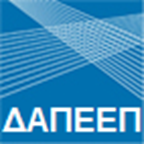 Για τη σύναψη Σύμβασης Εκπροσώπησης Σταθμού ΑΠΕ & ΣΗΘΥΑ από τον Φο.Σ.Ε.Τε.Κ *Η παρούσα επέχει θέση υπεύθυνης δήλωσης του ν.1599/1986 και η ακρίβεια των δηλουμένων στοιχείων μπορεί να ελεγχθεί από τις αρμόδιες υπηρεσίες. Ο Κάτοχος του Σταθμού οφείλει να ενημερώνει εγγράφως τον Φο.Σ.Ε.Τε.Κ για κάθε μεταβολή των στοιχείων που δηλώνονται με την παρούσα, καθώς και των εγγράφων που προσκομίστηκαν.Σας υποβάλλουμε τα απαιτούμενα δικαιολογητικά για τη σύναψη Σύμβασης Εκπροσώπησης από τον Φο.Σ.Ε.Τε.Κ:*Οι βεβαιώσεις 2 και 3 δεν απαιτούνται για αίτηση Εκπροσώπησης που υποβάλλεται πριν την ημέρα έναρξης της συμμετοχής των ΑΠΕ στην αγορά ηλεκτρικής ενέργειας καθώς και για Σταθμό που συμμετέχει πρώτη φορά στην αγορά ηλεκτρικής ενέργειας.									Ημερομηνία(Θεώρηση γνησίου υπογραφής από Κ.Ε.Π. ή Α.Τ.)ΣΤΟΙΧΕΙΑ ΚΑΤΟΧΟΥ ΣΤΑΘΜΟΥΣΤΟΙΧΕΙΑ ΚΑΤΟΧΟΥ ΣΤΑΘΜΟΥΕπωνυμία:Διακριτικός Τίτλος:Έδρα (Οδός/Αριθμός/Τ.Κ.):Δήμος:ΝομόςΑΦΜ, ΔΟΥ:Αρ. Μητρώου Γ.Ε.Μ.Η.ΣΤΟΙΧΕΙΑ ΝΟΜΙΜΟΥ ΕΚΠΡΟΣΩΠΟΥΣΤΟΙΧΕΙΑ ΝΟΜΙΜΟΥ ΕΚΠΡΟΣΩΠΟΥΕπώνυμο:Όνομα:Πατρώνυμο:ΑΦΜ, ΔΟΥ:Ηλεκτρονικό Ταχυδρομείο:ΣΤΟΙΧΕΙΑ ΣΤΑΘΜΟΥΣΤΟΙΧΕΙΑ ΣΤΑΘΜΟΥΑΡΙΘΜΟΣ ΜΗΤΡΩΟΥ ΜΟΝΑΔΑΣ (ΣΤΑΘΜΟΥ) ΑΠΕ & ΣΗΘΥΑ:Τεχνολογία ΑΠΕ:Εγκατεστημένη Ισχύς (MW):ΣΤΟΙΧΕΙΑ ΤΡΑΠΕΖΙΚΟΥ ΛΟΓΑΡΙΑΣΜΟΥΣΤΟΙΧΕΙΑ ΤΡΑΠΕΖΙΚΟΥ ΛΟΓΑΡΙΑΣΜΟΥΤράπεζα:ΙΒΑΝ:Όνομα Δικαιούχου:ΣΤΟΙΧΕΙΑ EΠΙΚΟΙΝΩΝΙΑΣ ΓΙΑ ΤΗΝ ΑΠΟΣΤΟΛΗ ΕΝΗΜΕΡΩΤΙΚΩΝ ΣΗΜΕΙΩΜΑΤΩΝΣΤΟΙΧΕΙΑ EΠΙΚΟΙΝΩΝΙΑΣ ΓΙΑ ΤΗΝ ΑΠΟΣΤΟΛΗ ΕΝΗΜΕΡΩΤΙΚΩΝ ΣΗΜΕΙΩΜΑΤΩΝΔιεύθυνση (Οδός/Αριθμός/Τ.Κ.):Δήμος:ΝομόςΤηλεφωνική επικοινωνία:Ηλεκτρονικό Ταχυδρομείο:ΣΥΝΗΜΜΕΝΑ ΔΙΚΑΙΟΛΟΓΗΤΙΚΑΒεβαίωση Σύνδεσης από τον αρμόδιο Διαχειριστή (εφόσον υπάρχει).*Βεβαίωση από την ΕΧΕ Α.Ε. περί μη ύπαρξης οικονομικών εκκρεμοτήτων του Κατόχου προς αυτή.*Βεβαίωση από την ΑΔΜΗΕ Α.Ε. περί μη ύπαρξης οικονομικών εκκρεμοτήτων του Κατόχου προς αυτή.Απλό αντίγραφο της Σύμβασης Λειτουργικής Ενίσχυσης Διαφορικής Προσαύξησης (Σ.Ε.Δ.Π.)  ή της Σύμβασης πώλησης ηλεκτρικής ενέργειας σύμφωνα με το άρθρο 12 του ν. 3468/2006  ή αντίστοιχης Σύμβασης αγοραπωλησίας ηλεκτρικής ενέργειας συναφθείσα προ του ν. 3468/2006, η οποία έχει λήξει και συνεχίζει να λειτουργεί, εφόσον ισχύουν όλες οι απαιτούμενες κατά την κείμενη νομοθεσία άδειες και εγκρίσεις. Σε αυτή την περίπτωση, συνυποβάλλεται επιπλέον και η ανανεωμένη Άδεια Λειτουργίας του Σταθμού.Νομιμοποιητικά Έγγραφα όπως αυτά αναλυτικά παρατίθενται στο οικείο μέρος με τίτλο «Διαδικασία – Δικαιολογητικά έγγραφα». Νόμιμος Εκπρόσωπος(Όνομα Ολογράφως)(Υπογραφή)(Σφραγίδα Εταιρίας)